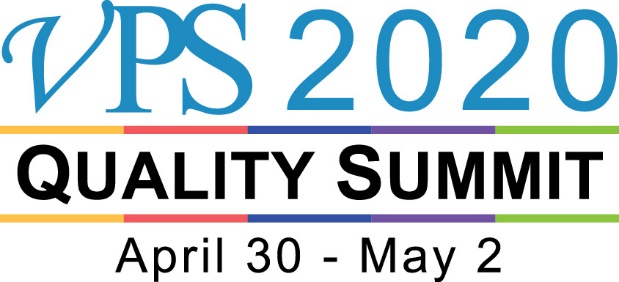 On April 30th VPS will hold three pre-summit courses before the official start of the conference. Each course is led by our VPS Staff and has been designed to help you get the most out of VPS. Tickets to these courses may be purchased at the same time as your registration.8-10am: VPS Analytics & myReports: The BasicsThis course provides simple steps to the basics of VPS reporting tools that are available to everyone. This hands on course will make you a master of getting data out of VPS to provide your leadership with meaningful reports. Participants should bring a laptop computer to use during the course. (Those who take this course are encouraged to take both sessions of VPS Analytics & myReports)8-10am: PICU Quality Improvement BasicsThis course provides a broad overview of the principles and tools of quality improvement in healthcare.10am-noon: VPS Analytics & myReports: Advanced Learn to apply filtering options as needed to derive more customized reports from your VPS Data. This hands-on course will teach you the best techniques to get to the exact data your clinicians are requesting. Participants should bring a laptop computer to use during the course.